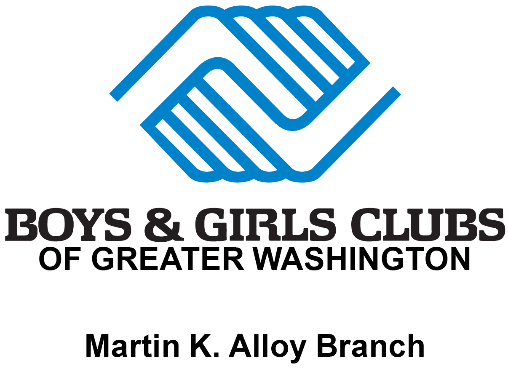 www.bgcgw.org2023-2024 SCHOOL YEAR CHECKLISTDO YOU HAVE ALL ITEMS LISTED BELOW?Copy of the physical form (no more than two years old) and immunization records signed by a physician Birth Certificate (We need to see the original or a certified copy)(2) Emergency Contacts (Name, full addresses and phone numbers) Doctor’s name and phone number (If the child is a military dependent, provide the name of the hospital and phone number)Insurance Information Registration / Membership / Week’s PaymentAll paperwork filled out completely**All these items are required by the Virginia Department of Education. No one will be registered without submitting all of the above required documents at the time of registration.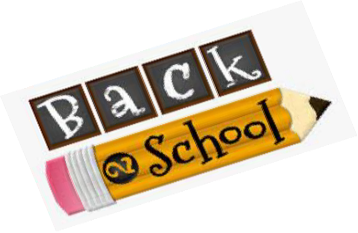 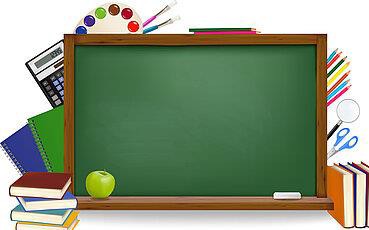 	Ages 5-16	2023 – 2024 SCHOOL YEAR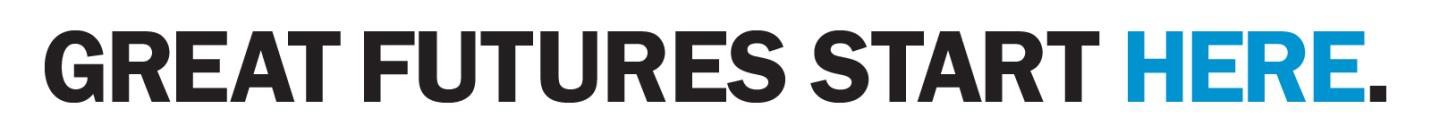 Boys & Girls Clubs of Greater Washington                                                Martin K. Alloy Boys & Girls Club of Manassas                                              Funland Before and After Care Program9501 Dean Park Lane, Manassas, VA  20110https://www.bgcgw.org703-365-2582Infection Control PolicyIt is inevitable that children will get sick, no matter where they are. As children begin to have contact with the world around them, they come into contact with viruses and bacteria that are foreign to their bodies. This is the way they build up their immunities. We cannot shield a child completely; however we do want to protect a child from an unusually high exposure to germs all at once.In the Club setting, children are in contact with many other children. It is in this situation that the illness of one child can spread rapidly through the rest of the group and the staff as well if stringent measures to prevent this spread are not taken.For this reason, the staff at the center will take constant precautions to prevent the spread of disease. Many common childhood diseases are contagious. They are caused by germs which may be spread through coughs, sneezes, and runny noses. Other diseases are spread through direct contact. Careful hand washing by staff and children can eliminate approximately 75% of the risk of spreading these illnesses. Other precautions include separating sick children from those who are well and working to maintain sanitary conditions throughout the center.You, the parents, can help us in our effort to keep your children healthy. We ask for your cooperation in the following ways:If your child has been exposed to any diseases listed on the accompanying chart, we ask that you notify us of the exposure within the 24 hours or by the next business day.If your child shows any of the following symptoms you will be called and asked to come immediately. If your child has any of the following symptoms at home, we ask that you keep them out of day care until the symptoms are gone or a physician says it’s ok to return.The symptoms include:A fever greater than 100 FSevere coughing-child gets red or blue in the faceHigh-pitched croupy or whooping sounds after coughing Difficult or rapid breathingYellowish skin or eyesPinkeye – tears, redness of eye lining, followed by swelling and discharge Unusual spots or rashesSore throat or trouble swallowingInfected skin patchesCrusty, bright yellow, dry, or gummy areas of skin- accompanied by fever Unusually dark, tea colored urine-especially with a feverGrey or white stool Stiff neckVomitingSevere itching of body or scalp or scratching of the scalpIt is imperative that we all work together to keep all of the children who attend the center as healthy and happy as possible. We thank you for your cooperation.Infectious Control Policy AgreementI have read and understand the infection control policies, and I agree to abide by them for the protection of my child as well as the other children and staff members at the Boys & Girls Club.Parent/Guardian Name					Date	CODE OF CONDUCTPlay fairly and be honest.Hand washing upon arrival is mandatory.Be respectful of Boys & Girls Club Staff.Say only good things about others.Resolve disagreements in a positive way.Be respectful of other members and their property.Take care of your Boys & Girls Club facility and equipment.Avoid the use of improper language.Remove hats / caps before entering the building.Applaud the efforts of others.Run outside and in the gym only.Stay with your assigned group at all times.Listen when staff is talking to you.Dress appropriately at all times.Smoking, drugs, alcohol and weapons are prohibited.Chewing gum is not allowed. Eat and drink in designated areas only.While on the B&G Club’s bus/van you must be seated and have a seatbelt on at all times.Cell phones are not allowed during daycare hours.After 3 incidents you are suspended from daycare (there are offenses that can require immediate suspension – (at the discretion of the Daycare Director and Branch Director)Toys, games, etc. need to stay home. We are not responsible for lost, stolen, or broken items.Two week notice is required to remove your child from the summer program.If a child is not picked up by 6 PM, there is a late fee. This late fee must be paid by the next business day. There is no Stay Late Policy for the daycare program. The child must be signed out.I agree to the following rules.  I know that if I don’t follow the rules there will be consequences for my actions.Member’s signature	DateI acknowledge that I have read and gone over the Parent Handbook and I understand what is expected of my child(ren).Parent’s signature					DateBefore and After Care ContractI want my child_________________________________ to attend:** (Please check one) ** Before & After Care: 6:00 am to 6:00 pm Monday—Friday at the cost of $115/week per child.  I understand that B/A Care will open on teacher workdays (TWD) and some snow days. I also understand that my child will be permitted to stay at the club for delayed openings and early dismissals at no extra cost to me.  I also understand that my child must bring a lunch and a drink on those days.Before Care Only: 6:00 am to 9:00 pm Monday—Friday at the cost of $65/week per child. I understand that my child will be permitted to stay after 9 A.M. for delayed openings. I understand that…I, the parent, am responsible for the transportation of my child after school, and that the club is NOT responsible to pick my child up for early dismissals. If there is a teacher work day or snow day, etc., where the children are out of school all day, I understand that my child is permitted to attend at the additional cost of $30/day. I also understand that my child must bring a lunch and a drink on those days. After Care Only: 3:00 pm to 6:00 pm Monday—Friday at the cost of $80/week per child. I understand that my child will be picked up by the club for early dismissals due to snow, etc. I understand that I am solely responsible for getting my child to school. I understand that if there is a teacher workday or snow day, etc., I can send my child for the full day for an additional of $30/day. I also understand that my child must bring a lunch and drink on those days. _______________________________		 ________________ Parent Signature 						Date*Once I have decided on either morning or after care, I understand that I cannot switch back and forth due to space availability. ___________ InitialsParent Payment AgreementJust a Reminder:ABSOLUTELY NO CASH, CHECK OR MONEY ORDER PAYMENTS!  PLEASE PLAN ACCORDINGLY…NO REFUNDS.  Payments are made online.  Please register and pay tuition via https://bgcgw.force.com/portal/s.Payments are due the Friday before the scheduled week of attendance. If the payment is not received by Friday @ 5:00 pm…A $10 LATE FEE WILL BE APPLIED TO ALL PAYMENTS RECEIVED ON MONDAY!!  NO EXCEPTIONS!Thank you in advance for your cooperation.Tiffanie Toliver	         		Jadzia Ezouah				Ms. Debbie ColstonDaycare Director		Asst. Daycare Director			Branch Director____________________________________________________________________________________________I have read and understand the policies concerning payment procedures and agree to abide by all payment policies of the Martin K. Alloy Boys & Girls Club.Child’s Name	DateParent/Guardian Name	Parent/Guardian SignatureTransportation Authorization2023-2024 School YearI ______________________________________, give the Boys & Girls Club (Funland Before &                      Parent’s NameAfter School Care Program authorization to transport my child/children,Child/Children’s nameto and from	.Child’s School nameParent Signature	DateDirector Signature	Date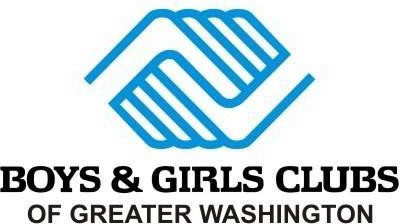 Closed for Federal Holiday’s 2023 Schedule(**These days are NOT pro-rated)Sunday, January 1st, 2023			New Year’s Day		(Observed on Monday, January 2) 	Monday, January 16th 				Dr. Martin Luther King, Jr. DayMonday, February 20th 			President’s DayMonday, May 29th 				Memorial DayMonday, June 19th 				JuneteenthTuesday, July 4th  				Independence DayMonday, September 4th  			Labor DayMonday, October 9th  				Indigenous Peoples’ DayFriday, November 10th 				Veterans’ DayThursday, November 23rd			Thanksgiving DayFriday, November 24th				Day after Thanksgiving DayMonday, December 25th 	Christmas Closed for BGCGW Trainings 2023 Schedule(**These days are pro-rated)August — TBDFriday, September 8Friday, December 1*We may close on days not listed above, but this will be communicated in advance.REQUIRED FOR OUR PARENTS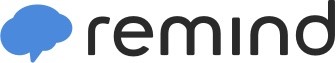 Sign up for important 2023-2024 School Year updates from TEAM ALLOY!Get information for Martin K. Alloy Boys & Girls Club right on your phone—not on handouts 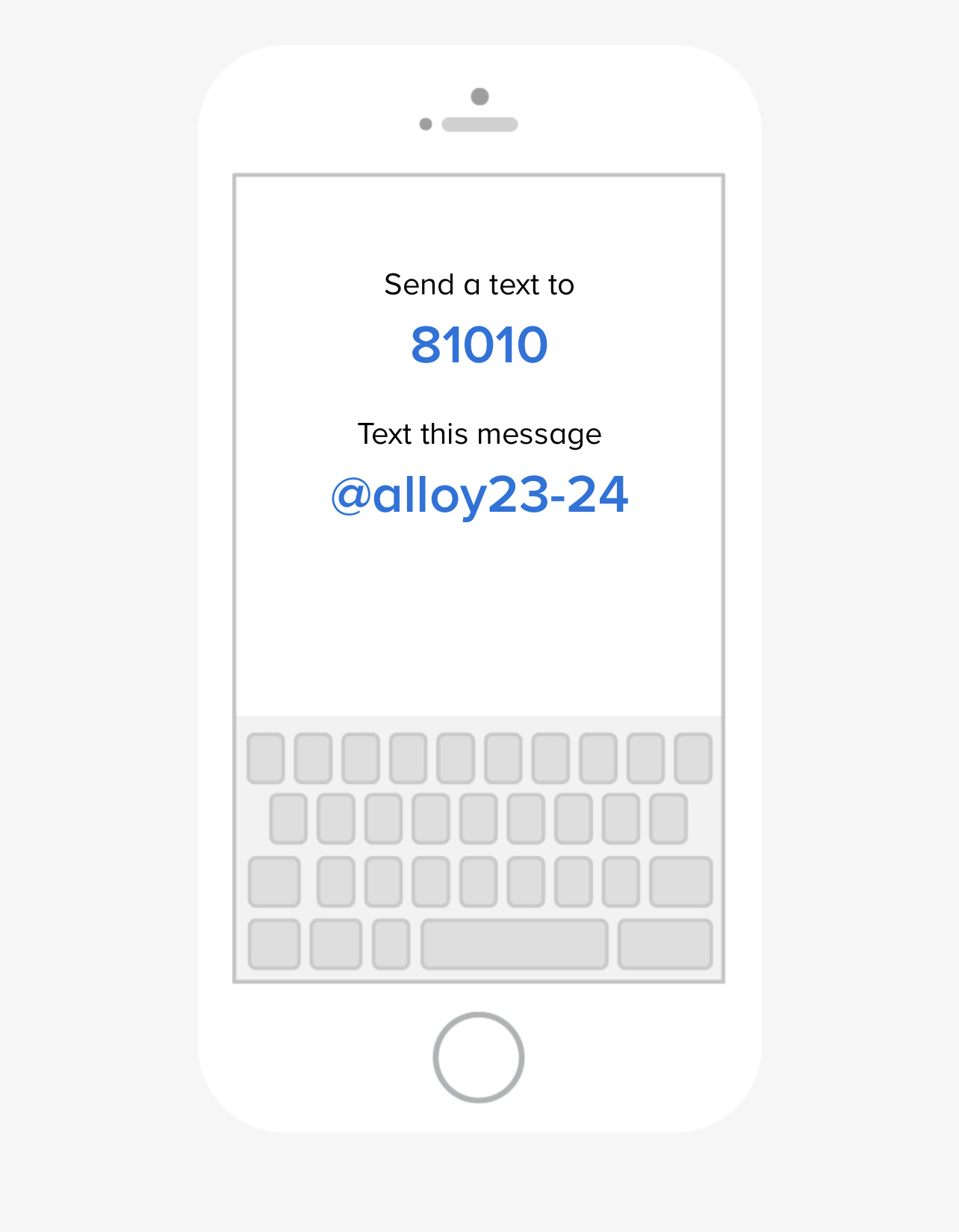 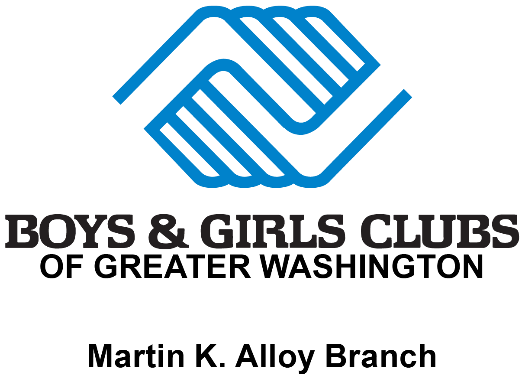 Phone Policy Addendum for Boys & Girls Clubs Members**NO CELL PHONES or ELECTRONICS DURING PROGRAM HOURS**It has been brought to our attention that some members are displaying inappropriate material on their phones in the Clubs.  Effective immediately upon the parent’s signature, the following will go into effect. Any member that is found to display or show to other members inappropriate material, will lose their ability to have a phone at the Club.  This is a zero-tolerance policy. The phone will be confiscated and held until a parent or designated guardian arrives for pick up.  The phone will be turned over to the parent and subsequently not allowed back in the Club for the remainder of the summer program.  No exceptions to this rule. All communication with the Club member by parents or family members will be through the Club’s landline once the privileges are revoked. Phones are not allowed to be in use when programs that require members to pay attention are being conducted. _______________________________       ______________________________  	 Parent’s Signature & Date 	 	 Member’s signature & Date Discipline/Corrective BehaviorOn the occasion that a child/children’s behavior is inappropriate, or a conflict arises, the following progression of discipline will be used to modify the inappropriate behavior.Removal from activity/timeout.This is used for a small infraction of a Club rule (i.e. not listening, not showing proper respect to staff or Club members, or being a disruption).The following steps will result in a notification going home that must be signed by a parent/guardian and then returned to the Club staff member who issued it.1st noticeSuspension of privileges of participation in activities.2nd notice (in a 4-week period)Staff/Club member conference to review their behavior and outline corrective actions for the Club member.3rd notice (in a 4-week period)Staff/Club Member & Parent conference to review their behavior and work together to modify the Club members’ behavior.This will also result in a suspension from the Club. It shall be up to the discretion of the Club director as to the length of the suspension.Any type of physical fighting/violence, threats, bringing of weapons and drugs will result in an automatic suspension from the Club, and possibly the program. The authorities will be notified for severe violations (e.g. weapons, drugs)Depending on the infraction of rules or behavior of the Club member, the Director may upon their discretion automatically jump to any level of discipline. Every effort will be made to minimize the need for using discipline, however when an issue does arise, it is our goal to quickly get the child/children back on track into Club activities.Parents, please speak with your child(ren) about his/her behavior while attending  the Boys & Girls Club. Thank you!!__________________________			____________________Club Member’s Name(s)					Parent Name and DateApplicationYOUTH INFORMATIONApplicationYOUTH INFORMATIONApplicationYOUTH INFORMATIONApplicationYOUTH INFORMATIONApplicationYOUTH INFORMATIONApplicationYOUTH INFORMATIONApplicationYOUTH INFORMATIONFirst NameLast NameLast NameLast NameMIMIDOBAddressCityCityCityZipZipPhone NumberSchoolGradeGradeGradeAgeAgeSexFAMILY INFORMATIONFAMILY INFORMATIONFAMILY INFORMATIONMother Name:Mother Name:Mother Name:Father Name:Father Name:Father Name:Father Name:Address:Address:Address:Address:Address:Address:Address:E-mailE-mailE-mailE-mailE-mailE-mailE-mailEmployerEmployerEmployerEmployerEmployerEmployerEmployerWork NumberWork NumberWork NumberWork NumberWork NumberWork NumberWork NumberCell NumberCell NumberCell NumberCell NumberCell NumberCell NumberCell NumberChild live with: (please check one) [ ] Mother [ ] Father [ ] Both [  ] OtherChild live with: (please check one) [ ] Mother [ ] Father [ ] Both [  ] OtherChild live with: (please check one) [ ] Mother [ ] Father [ ] Both [  ] OtherChild live with: (please check one) [ ] Mother [ ] Father [ ] Both [  ] OtherChild live with: (please check one) [ ] Mother [ ] Father [ ] Both [  ] OtherChild live with: (please check one) [ ] Mother [ ] Father [ ] Both [  ] OtherChild live with: (please check one) [ ] Mother [ ] Father [ ] Both [  ] OtherHEALTH INFORMATIONHEALTH INFORMATIONHEALTH INFORMATIONHEALTH INFORMATIONHEALTH INFORMATIONHEALTH INFORMATIONHEALTH INFORMATIONDoctors NameDoctors NameDoctors NamePhone NumberPhone NumberPhone NumberPhone NumberHealth Problems (if any)Health Problems (if any)Health Problems (if any)AllergiesAllergiesAllergiesAllergiesMedications (if any)Medications (if any)Medications (if any)**Any Medications to be administered at our facility must beaccompanied by a completed Medication Consent Form****Any Medications to be administered at our facility must beaccompanied by a completed Medication Consent Form****Any Medications to be administered at our facility must beaccompanied by a completed Medication Consent Form****Any Medications to be administered at our facility must beaccompanied by a completed Medication Consent Form**EMERGENCY CONTACT & PICK UP AUTHORIZATION – Other than ParentsPersons authorized to pick up child in case of emergency - ALL sections MUST have complete address informationEMERGENCY CONTACT & PICK UP AUTHORIZATION – Other than ParentsPersons authorized to pick up child in case of emergency - ALL sections MUST have complete address informationEMERGENCY CONTACT & PICK UP AUTHORIZATION – Other than ParentsPersons authorized to pick up child in case of emergency - ALL sections MUST have complete address informationEMERGENCY CONTACT & PICK UP AUTHORIZATION – Other than ParentsPersons authorized to pick up child in case of emergency - ALL sections MUST have complete address informationEMERGENCY CONTACT & PICK UP AUTHORIZATION – Other than ParentsPersons authorized to pick up child in case of emergency - ALL sections MUST have complete address informationEMERGENCY CONTACT & PICK UP AUTHORIZATION – Other than ParentsPersons authorized to pick up child in case of emergency - ALL sections MUST have complete address informationEMERGENCY CONTACT & PICK UP AUTHORIZATION – Other than ParentsPersons authorized to pick up child in case of emergency - ALL sections MUST have complete address informationName:Name:Name:Name:Name:Name:Name:AddressAddressAddressAddressAddressAddressAddressPhone NumberPhone NumberPhone NumberPhone NumberPhone NumberPhone NumberPhone NumberOTHER PERSONS ALLOWED TO PICK UP CHILDAny person not listed will NOT be able to pick up children from our facilityOTHER PERSONS ALLOWED TO PICK UP CHILDAny person not listed will NOT be able to pick up children from our facilityOTHER PERSONS ALLOWED TO PICK UP CHILDAny person not listed will NOT be able to pick up children from our facilityOTHER PERSONS ALLOWED TO PICK UP CHILDAny person not listed will NOT be able to pick up children from our facilityOTHER PERSONS ALLOWED TO PICK UP CHILDAny person not listed will NOT be able to pick up children from our facilityOTHER PERSONS ALLOWED TO PICK UP CHILDAny person not listed will NOT be able to pick up children from our facilityOTHER PERSONS ALLOWED TO PICK UP CHILDAny person not listed will NOT be able to pick up children from our facilityName:Name:Name:Name:Name:Name:Name:Name:Name:Name:Name:Name:Name:Name:Is there anyone legally NOT allowed to pick up your child? If so, we must have a copy of the legalpaperwork on file.Is there anyone legally NOT allowed to pick up your child? If so, we must have a copy of the legalpaperwork on file.Is there anyone legally NOT allowed to pick up your child? If so, we must have a copy of the legalpaperwork on file.Is there anyone legally NOT allowed to pick up your child? If so, we must have a copy of the legalpaperwork on file.Is there anyone legally NOT allowed to pick up your child? If so, we must have a copy of the legalpaperwork on file.Is there anyone legally NOT allowed to pick up your child? If so, we must have a copy of the legalpaperwork on file.Is there anyone legally NOT allowed to pick up your child? If so, we must have a copy of the legalpaperwork on file.EMERGENCY MEDICAL CARE AUTHORIZATIONEMERGENCY MEDICAL CARE AUTHORIZATIONEMERGENCY MEDICAL CARE AUTHORIZATIONEMERGENCY MEDICAL CARE AUTHORIZATIONEMERGENCY MEDICAL CARE AUTHORIZATIONEMERGENCY MEDICAL CARE AUTHORIZATIONEMERGENCY MEDICAL CARE AUTHORIZATIONI,	hereby authorize Funland Before & After School program staff and/or other Boys & Girls Club staff to obtain emergency medical care for my child while under their care. I also have received, read, and understand the Fun Land brochure outlining the rules and regulations of the Day Care, which my child and I will abide by.Parent Signature	DateI,	hereby authorize Funland Before & After School program staff and/or other Boys & Girls Club staff to obtain emergency medical care for my child while under their care. I also have received, read, and understand the Fun Land brochure outlining the rules and regulations of the Day Care, which my child and I will abide by.Parent Signature	DateI,	hereby authorize Funland Before & After School program staff and/or other Boys & Girls Club staff to obtain emergency medical care for my child while under their care. I also have received, read, and understand the Fun Land brochure outlining the rules and regulations of the Day Care, which my child and I will abide by.Parent Signature	DateI,	hereby authorize Funland Before & After School program staff and/or other Boys & Girls Club staff to obtain emergency medical care for my child while under their care. I also have received, read, and understand the Fun Land brochure outlining the rules and regulations of the Day Care, which my child and I will abide by.Parent Signature	DateI,	hereby authorize Funland Before & After School program staff and/or other Boys & Girls Club staff to obtain emergency medical care for my child while under their care. I also have received, read, and understand the Fun Land brochure outlining the rules and regulations of the Day Care, which my child and I will abide by.Parent Signature	DateI,	hereby authorize Funland Before & After School program staff and/or other Boys & Girls Club staff to obtain emergency medical care for my child while under their care. I also have received, read, and understand the Fun Land brochure outlining the rules and regulations of the Day Care, which my child and I will abide by.Parent Signature	DateI,	hereby authorize Funland Before & After School program staff and/or other Boys & Girls Club staff to obtain emergency medical care for my child while under their care. I also have received, read, and understand the Fun Land brochure outlining the rules and regulations of the Day Care, which my child and I will abide by.Parent Signature	DatePARENTAL AGREEMENTSPARENTAL AGREEMENTSI ______________________________, the parent of _______________________________ , give him/her permission to be transported by the staff of the Martin K. Alloy Boys & Girls Club to participate in field trips such as, but not limited to the following: swimming, bowling, putt-putt golf, skating, parks, museums, amusements parks, etc. I agree to discuss the fieldtrip and transportation safety rules with my children while, so they will fully understand what is expected of them.  I also understand that there are consequences for bad behavior and that my child’s privileges can be taken away.Rules for transportation and field-trips are as follows:must be seated and wear a seatbelt at all timesmust adhere to all staff instructionsmust remain with assigned group and staff/chaperonemust refrain from vulgar/obscene language and gesturesmust wear summer camp t-shirt________My child will obey all rules listed in the handbook and membership application while on the bus or at the club.________The child day care center agrees to notify the parent(s)/guardian(s) whenever the child becomes ill and the parent(s)/guardian(s) will arrange to have the child picked up as soon as possible if so requested by the center. ________The parent(s)/guardian(s) authorize the child day center to obtain immediate medical care if any emergency occurs when the parent(s)/guardian(s) cannot be located.________The parent(s)/guardian(s) agree to inform the center within 24 hours, or the next business day, after his/her child or any member of the immediate household has developed reportable communicate disease, as defined by the State Board of Health. All life threatening diseases which must be reported immediately. ________I have received a copy of the handbook and have reviewed the rules and expectations with my child.     ______________________________________                    ____________________________      Signature of Parent/Guardian                                                              DateI ______________________________, the parent of _______________________________ , give him/her permission to be transported by the staff of the Martin K. Alloy Boys & Girls Club to participate in field trips such as, but not limited to the following: swimming, bowling, putt-putt golf, skating, parks, museums, amusements parks, etc. I agree to discuss the fieldtrip and transportation safety rules with my children while, so they will fully understand what is expected of them.  I also understand that there are consequences for bad behavior and that my child’s privileges can be taken away.Rules for transportation and field-trips are as follows:must be seated and wear a seatbelt at all timesmust adhere to all staff instructionsmust remain with assigned group and staff/chaperonemust refrain from vulgar/obscene language and gesturesmust wear summer camp t-shirt________My child will obey all rules listed in the handbook and membership application while on the bus or at the club.________The child day care center agrees to notify the parent(s)/guardian(s) whenever the child becomes ill and the parent(s)/guardian(s) will arrange to have the child picked up as soon as possible if so requested by the center. ________The parent(s)/guardian(s) authorize the child day center to obtain immediate medical care if any emergency occurs when the parent(s)/guardian(s) cannot be located.________The parent(s)/guardian(s) agree to inform the center within 24 hours, or the next business day, after his/her child or any member of the immediate household has developed reportable communicate disease, as defined by the State Board of Health. All life threatening diseases which must be reported immediately. ________I have received a copy of the handbook and have reviewed the rules and expectations with my child.     ______________________________________                    ____________________________      Signature of Parent/Guardian                                                              DatePICTURE/VIDEO AUTHORIZATIONFrom time to time pictures are taken of the children attending our activities and on occasion are used in-house for promotional purposes.PICTURE/VIDEO AUTHORIZATIONFrom time to time pictures are taken of the children attending our activities and on occasion are used in-house for promotional purposes.I give permission for my child(ren)’s picture to be taken and if selected, to be used by the Prince William Boys & Girls Clubs.Photo: YES	(please initial)	Video: YES	(please initial) NO	(please initial)		NO	(please initial)I give permission for my child(ren)’s picture to be taken and if selected, to be used by the Prince William Boys & Girls Clubs.Photo: YES	(please initial)	Video: YES	(please initial) NO	(please initial)		NO	(please initial)SUNSCREEN/REPELLENT PERMISSIONSUNSCREEN/REPELLENT PERMISSIONI give my child	permission to have sunscreen and or/bug repellent applied on any given day during our program. I understand that they will be using SPF-15 or higher.Signature of Parent/Guardian	DateI give my child	permission to have sunscreen and or/bug repellent applied on any given day during our program. I understand that they will be using SPF-15 or higher.Signature of Parent/Guardian	DateOFFICE USE ONLY – IDENTITY VERIFICATION	Staff Initials:  	OFFICE USE ONLY – IDENTITY VERIFICATION	Staff Initials:  	Place of BirthDate of BirthBirth Certificate NumberDate IssuedOther Form of ProofOther Form of ProofProof of the child’s identity and age may include a certified copy of the child’s birth certificate, birth registration card, notification of birth (hospital, physician or midwife record), passport, copy of the placement agreement or other proof the child’s identity from a child placing agency, record from a public school in Virginia, or certification by a principal or his designee of a public school in the U.S. that a certified copy of the child’s birth record was previously presented. Viewing the child’s proof of identity is not necessary when the child attends a public school in Virginia and the center assumes responsibility for the child directly from the school (i.e. after school program) or the center transfers responsibility of the child directly to the school (i.e. before program). While programs are not required to keep the proof of the child’s identity, documentation of viewing this information must be maintained for each child.Proof of the child’s identity and age may include a certified copy of the child’s birth certificate, birth registration card, notification of birth (hospital, physician or midwife record), passport, copy of the placement agreement or other proof the child’s identity from a child placing agency, record from a public school in Virginia, or certification by a principal or his designee of a public school in the U.S. that a certified copy of the child’s birth record was previously presented. Viewing the child’s proof of identity is not necessary when the child attends a public school in Virginia and the center assumes responsibility for the child directly from the school (i.e. after school program) or the center transfers responsibility of the child directly to the school (i.e. before program). While programs are not required to keep the proof of the child’s identity, documentation of viewing this information must be maintained for each child.